Gesellschaftsvertrag§ 1 Firma, SitzDie Gesellschaft ist eine Gesellschaft bürgerlichen Rechts.Die Gesellschaft führt den Namen „Peter Mustermann, Thomas Held GbR“. Zusätzlich führt die Gesellschaft die Geschäftsbezeichnung „Heldenkaffee“.Sitz der Gesellschaft ist Straße & Ort.§ 2 ZweckGegenstand des Unternehmens ist Beschreibung Unternehmenszweck.§ 3 Geschäftsjahr, Beginn und DauerDas Geschäftsjahr ist das Kalenderjahr.Die Gesellschaft beginnt ihre Geschäfte am DD.MM.JJJJ. Sie wird auf unbestimmte Zeit eingegangen.§ 4 Gesellschafter, AnteileGesellschafter sind Peter Mustermann, geboren in Heldenstadt,  und Thomas Held, geboren in Heldendorf.Die Gesellschafter sind zu gleichen Teilen an der Gesellschaft beteiligt, insbesondere an deren Gewinn und Verlust und am Auseinandersetzungsguthaben.§ 5 EinlagenHerr Mustermann und Herr Held leisten jeweils eine Bareinlage in Höhe von X Euro.Die Gesellschafter sind verpflichtet, der Gesellschaft ihre volle Arbeitskraft zur Verfügung zu stellen.§ 6 Geschäftsführung, Vertretung und HaftungZur Geschäftsführung ist jeder Gesellschafter alleine berechtigt und verpflichtet. Sollte es dabei zu Meinungsverschiedenheiten kommen, gilt § 7 entsprechend.Jeder Gesellschafter kann die Gesellschaft Dritten gegenüber allein vertreten.Für Handlungen, die über den gewöhnlichen Betrieb des Gewerbes hinausgehen, hat jeder Gesellschafter zuvor einen Beschluss der Gesellschafter herbeizuführen.Dies gilt insbesondere für Geschäfte, die eine dauerhafte Verpflichtung begründen (zum Beispiel; Anmietung von Geschäftsräumen, Leasing von Kopiergeräten) und Geschäfte, die einen Wert von X Euro überschreiten.Dritten gegenüber haften die Gesellschafter für Verbindlichkeiten der Gesellschaft gemeinsam und unbeschränkt.Im Innenverhältnis haften die Gesellschafter bei leichter Fahrlässigkeit im Verhältnis ihrer Beteiligung. Im Fall vorsätzlicher oder grob fahrlässiger Schädigung haftet der schadensverursachende Gesellschafter allein.§ 7 Gesellschafterbeschlüsse, GesellschafterversammlungDie Gesellschafter entscheiden über die Angelegenheit der Gesellschaft durch Beschlüsse. Jeder Gesellschafter hat eine Stimme.Die Gesellschaftsbeschlüsse erfolgen einstimmig. / Beschlüsse der Gesellschaft erfolgen mit einfacher Mehrheit der in der Gesellschaft insgesamt vorhandenen Stimmen. Je X Euro eines Kapitalanteils nach § 4 dieses Vertrages gewähren eine Stimme.)Die Gesellschafterversammlung findet am Sitz der Gesellschaft statt. Sie ist formlos auf Verlangen eines Gesellschafters mit einer Frist von X Tagen einzuberufen. Sofern alle Gesellschafter zustimmen, kann die Gesellschafterversammlung abweichend hiervon einberufen werden.Ist ein Gesellschafter verhindert, an der Gesellschafterversammlung teilzunehmen, darf die Gesellschafterversammlung auch ohne ihn durchgeführt werden und Beschlüsse fassen. Eine Verhinderung ist dauerhaft, wenn sie länger als X Wochen besteht.Dies gilt auch, wenn ein Gesellschafter vorübergehend verhindert ist und ein wichtiger Grund vorliegt, der eine unverzügliche Beschlussfassung im Interesse der Gesellschaft erfordert.§ 8 Einnahmen und Ausgaben, JahresabschlussDie Gesellschaft ist verpflichtet, gemäß den steuerrechtlichen Vorschriften die Geschäftsvorfälle aufzuzeichnen, den Jahresabschluss aufzustellen und die Geschäftsbücher aufzubewahren.Jeder Gesellschafter ist befugt, sich über die Angelegenheiten der Gesellschaft zu unterrichten, die Bücher und Schriften der Gesellschaft einzusehen und sich hieraus Auszüge und Übersichten anzufertigen. Der Gesellschafter darf hierzu nur solche Dritte zuziehen, die zur Berufsverschwiegenheit verpflichtet sind. Die Kosten hierfür trägt der prüfende Gesellschafter.§ 9 Vorabgewinn und Entnahmerecht; VergütungDie Gesellschafter erhalten für ihre Tätigkeit in der Gesellschaft, unabhängig vom Gewinn oder Verlust der Gesellschaft, monatliche Vergütungen.Die Vergütungen betragen:für den Gesellschafter Peter Mustermann monatlich X Eurofür den Gesellschafter Thomas Held monatlich X Euro Die Vergütung kann durch Gesellschaftsbeschluss zu verhältnismäßig gleichen Teilen erhöht werden. Sie ist entsprechend herabzusetzen, wenn die Geschäftslage dies erfordert.Die Vergütung kann bar entnommen werden. Weitere Entnahmen bedürfen eines Gesellschafterbeschlusses. Sie sind als Aufwand der Gesellschaft zu behandeln.§ 10 Gewinnbeteiligung, EntnahmenAm Gewinn oder Verlust der Gesellschaft nach Abzug der Tätigkeitsvergütung sind die Gesellschafter entsprechend ihren Kapitalanteilen gemäß § 4 dieses Vertrages beteiligt.Jeder Gesellschafter kann während des Geschäftsjahres außer seiner Tätigkeitsvergütung und zu Lasten seines späteren Gewinnanteils diejenigen Beträge entnehmen, die er für Steuerzahlungen und Steuervorauszahlungen für seinen Gesellschaftsanteil benötigt.Eine gemeinschaftliche Rücklage wird nicht gebildet.§ 11 Urlaub, KrankheitDie Gesellschafter haben Anspruch auf einen Jahresurlaub von X Wochen.Die Tätigkeitsvergütungen werden im Falle der Krankheit eines Gesellschafters weiterbezahlt, längstens jedoch für einen Zeitraum von X Wochen.§ 12 WettbewerbsverbotKeinem der Gesellschafter ist es gestattet, der Gesellschaft unmittelbar oder mittelbar, für eigene oder fremde Rechnung Konkurrenz zu machen oder sich direkt oder indirekt an gleichartigen Unternehmen zu beteiligen.Für jeden Fall der schuldhaften Zuwiderhandlung wird eine Vertragsstrafe von X Euro vereinbart.§ 13 Abtretung von GeschäftsanteilenDie Übertragung des Geschäftsanteils ist ausgeschlossen.§ 14 Kündigung / ÜbernahmerechtJeder Gesellschafter kann den Gesellschaftsvertrag mit einer Frist von sechs Monaten zum Ende eines Kalenderjahres kündigen.Kündigt ein Gesellschafter, sind die übrigen Gesellschafter zur Übernahme des Gesellschaftsvermögens mit allen Aktiva und Passiva – ohne Liquidation – berechtigt. Dies gilt auch, wenn der Gesellschafter aus der Gesellschaft ausgeschlossen wird oder verstirbt oder sonst in seiner Person ein Grund eintritt, der nach dem Gesetz die Auflösung der Gesellschaft zur Folge habe würde.Die Übernahme ist dem anderen Gesellschafter oder dessen Erben gegenüber binnen eines Monats nach Eintritt des Auflösungsgrundes zu erklären.Soll eine Übernahme nicht erfolgen, ist die Gesellschaft aufzulösen und zu liquidieren.§ 15 AbfindungAuf den Tag des Ausscheidens ist eine Auseinandersetzungsbilanz aufzustellen, in die alle Aktiva und Passiva der Gesellschaft mit ihrem wirklichen Wert einzustellen sind.Der ausscheidende Gesellschafter erhält den seiner Beteiligung entsprechenden Anteil am sich hieraus ergebenden Gesellschaftsvermögen als Abfindung.Am Wert des Namens der Gesellschaft sowie am Ergebnis schwebender Geschäfte ist der ausscheidende Gesellschafter nicht beteiligt.Die Abfindung ist binnen drei Monate nach Feststellung ohne Beilage von Zinsen auszubezahlen.§ 16 Ausschluss eines GesellschaftersEin Gesellschafter, in dessen Person ein wichtiger Grund vorliegt, der die übrigen Gesellschafter nach § 723 Abs. 1 Satz 2 BGB zur außerordentlichen Kündigung berechtigen würde, kann aus der Gesellschaft ausgeschlossen werden.Ein wichtiger Grund liegt insbesondere dann vor, wenn bei einem Gesellschafter dauernde Arbeitsunfähigkeit eingetreten ist oder er vorsätzlich oder grob fahrlässig seine Pflichten aus § 12 verletzt. Dauernd ist die Arbeitsunfähigkeit, wenn die Arbeitsfähigkeit in einem Zeitraum von X Monate nicht wiederhergestellt werden kann.§ 17 Tod eines GesellschaftersBeim Tod eines Gesellschafters wird die Gesellschaft nicht aufgelöst. Die Gesellschaft kann mit den Abkömmlingen des verstorbenen Gesellschafters fortgesetzt werden, soweit diese Erben werden. Andere Erben werden nicht Gesellschafter. Im Übrigen gelten §§ 14 und 15.Auf den als Nachfolger eintretenden Erben gehen alle Rechte und Pflichten des Verstorbenen mit über. Sofern mehrere Erben als Gesellschafter eintreten, sind diese von der Geschäftsführung und Vertretung ausgeschlossen.§ 18 SchriftformÄnderungen und Ergänzungen dieses Vertrages bedürfen der Schriftform.§ 19 SchlussbestimmungenErweisen sich einzelne Bestimmungen des Vertrags als unwirksam, so bleibt der Vertrag im Übrigen wirksam.Die unwirksame Bestimmung ist durch eine wirksame Bestimmung zu ersetzen, die dem Willen der Gesellschafter sowie dem Sinn und Zweck des Vertrages am Meisten entsprechen würde.Im Übrigen gelten die Bestimmungen der §§ 705 ff BGB................................................	...............................................Ort, Datum		Unterschriften GesellschafterUnser Tipp: Buchhaltung digitalStatt Rechnungen per Word zu erstellen und die Buchhaltung analog zu führen, empfehlen wir, eine Online-Buchhaltung zu nutzen. Dort haben Sie alle wichtigen Informationen zu Ihrem Unternehmen direkt auf einen Blick und können mit wenigen Klicks Belege erfassen, Rechnungen erstellen und vieles mehr.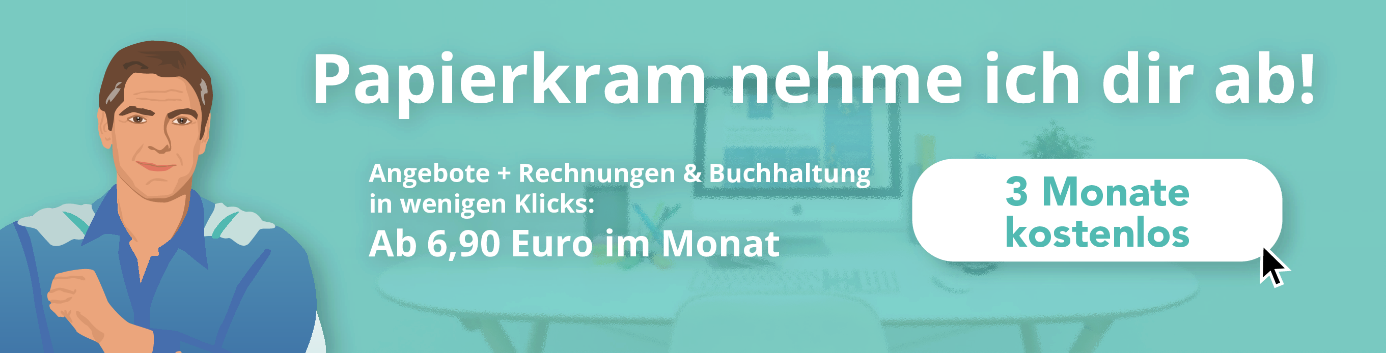 